Handheld for Advanced Training on Cloud-based Website CMS Using WixLogin in Class Room PCAccount: (UID, NO need to input @hku.hk)Password: (UID password)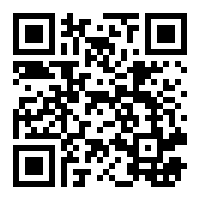 Agendahttps://www.hkumockup.its.hku.hk/Training MaterialLogin your HKU email https://hkucc1.hku.hk/owa/ , find an email subject  “You're Invited to Become a Website Contributor” click the “Accept Now”Click “Login to accept” if you already signup a Wix account, otherwise, click “Create account & accept” to sign up a new Wix account.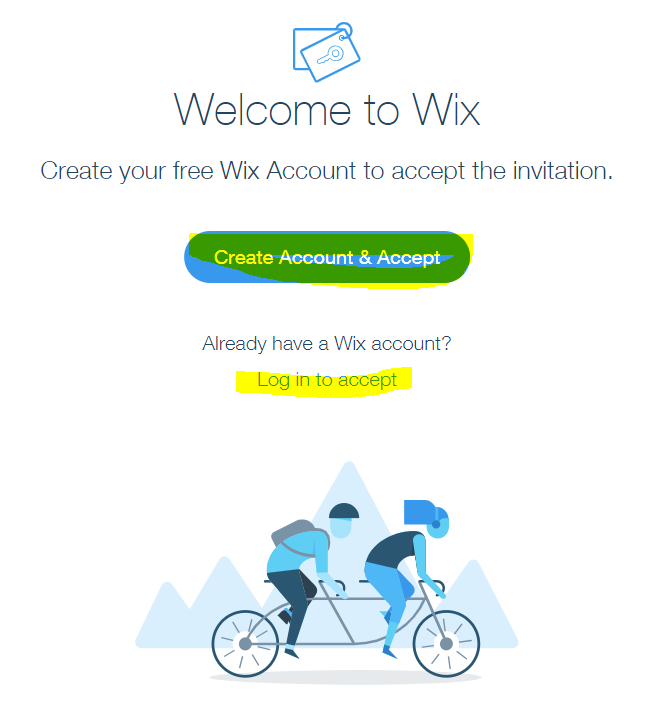 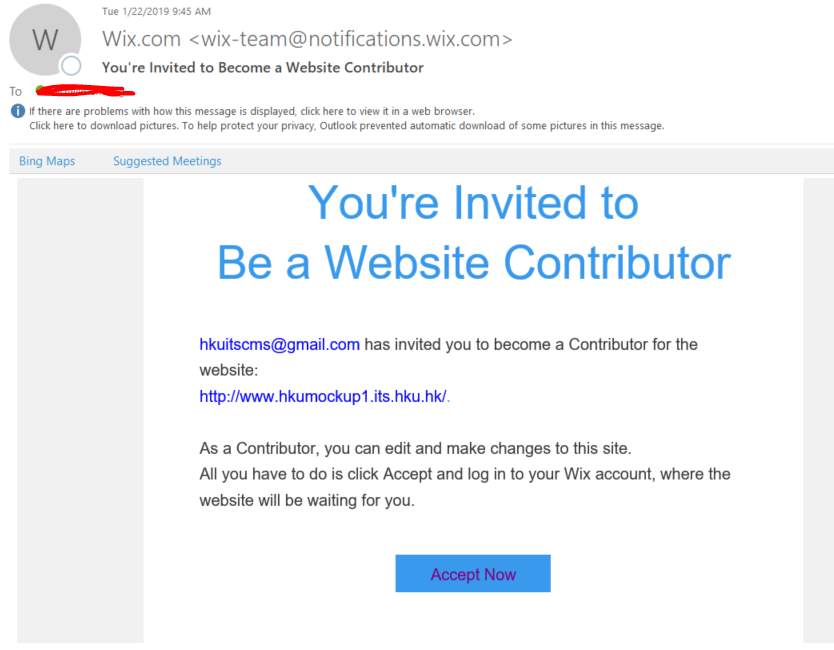 From the site list, select the one named with Wix Advanced XX, click “Select & Edit Site”The Wix site assigned to you already in production, visit https://www.hkumockupxx.its.hku.hkVisit https://www.hkumockup.its.hku.hk/Download the presentation slide from https://www.hkumockup.its.hku.hk/ 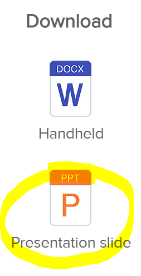 May sure you got below 5 training materials:RemarkAfter the lesson, the Wix site assigned to you for training will be duplicated and transfer to your account on the next working day (excluded premium plan and domain). The original one will be deleted after 5 working days. You may email me michellc@hku.hk if you didn’t receive the email about site transfer before delete. (you need to accept the site transfer within 3 days)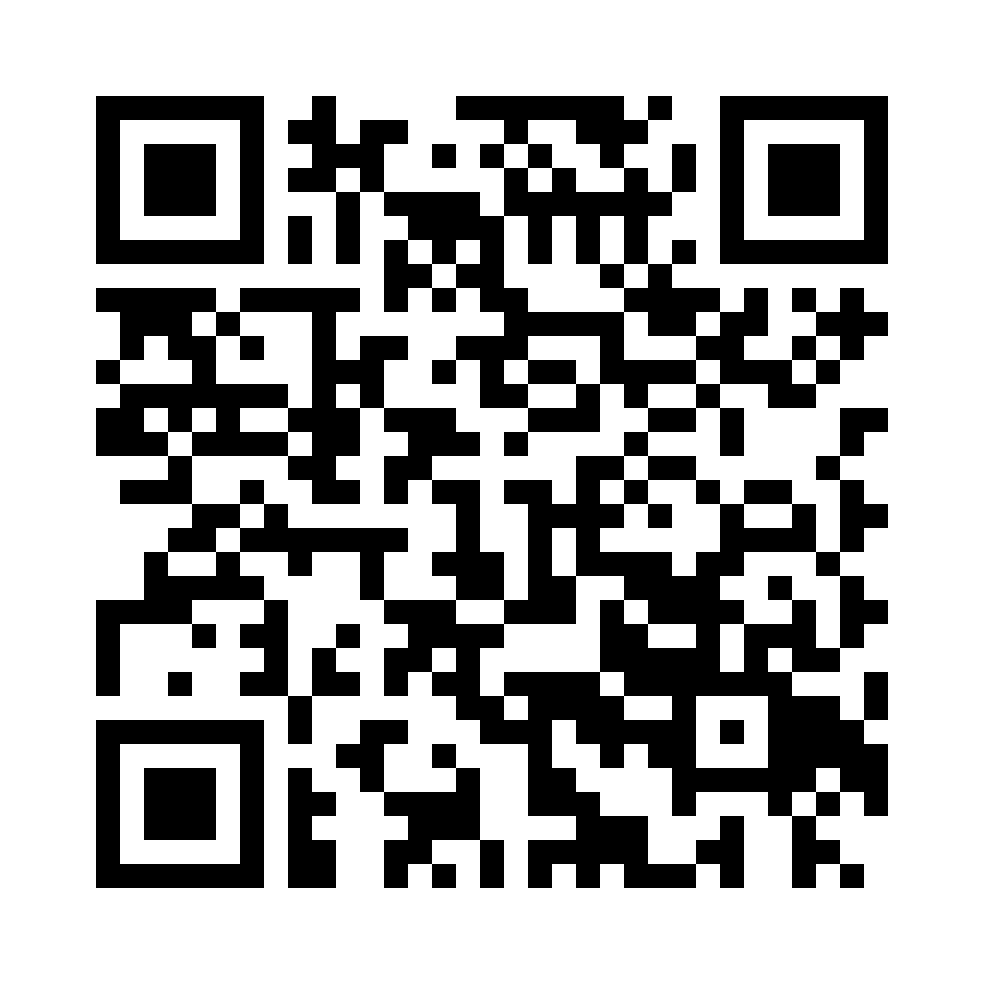 QuestionnaireDashboardEditor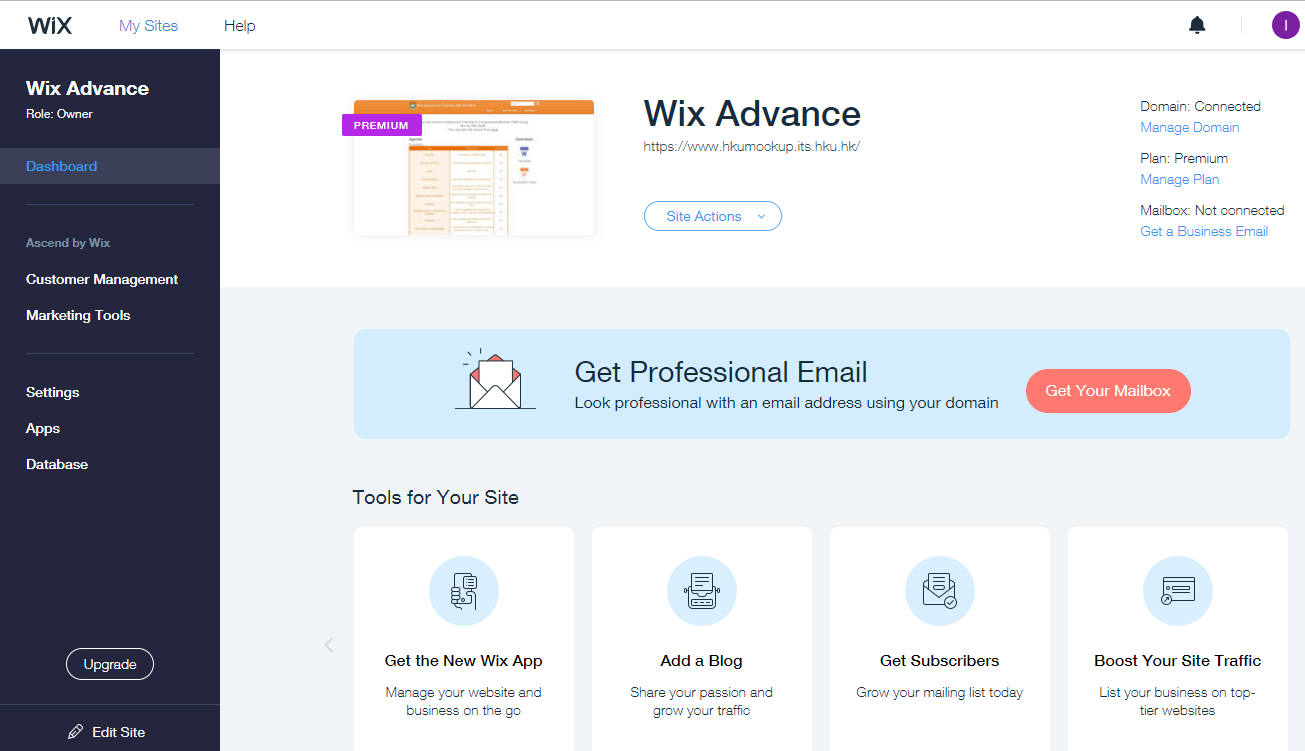 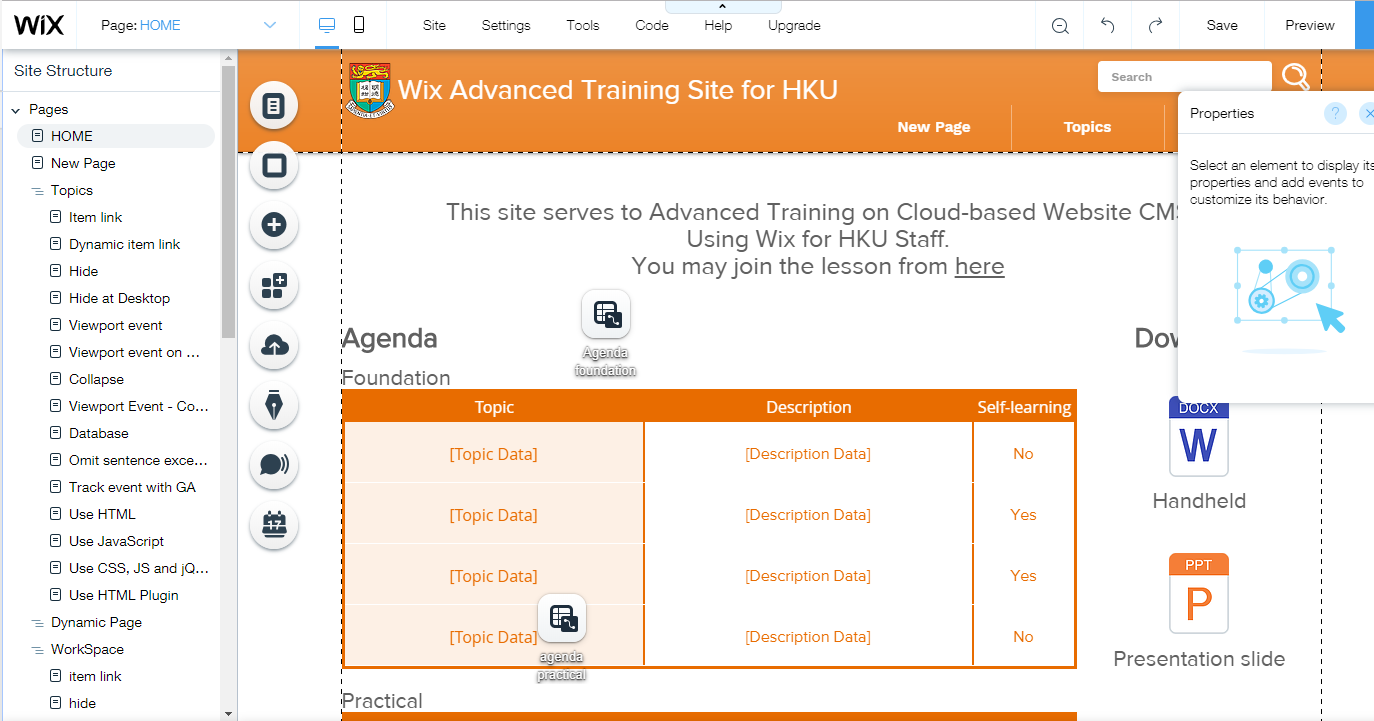 Production sitehttps://www.hkumockupXX.its.hku.hkDemo sitehttps://www.hkumockup.its.hku.hk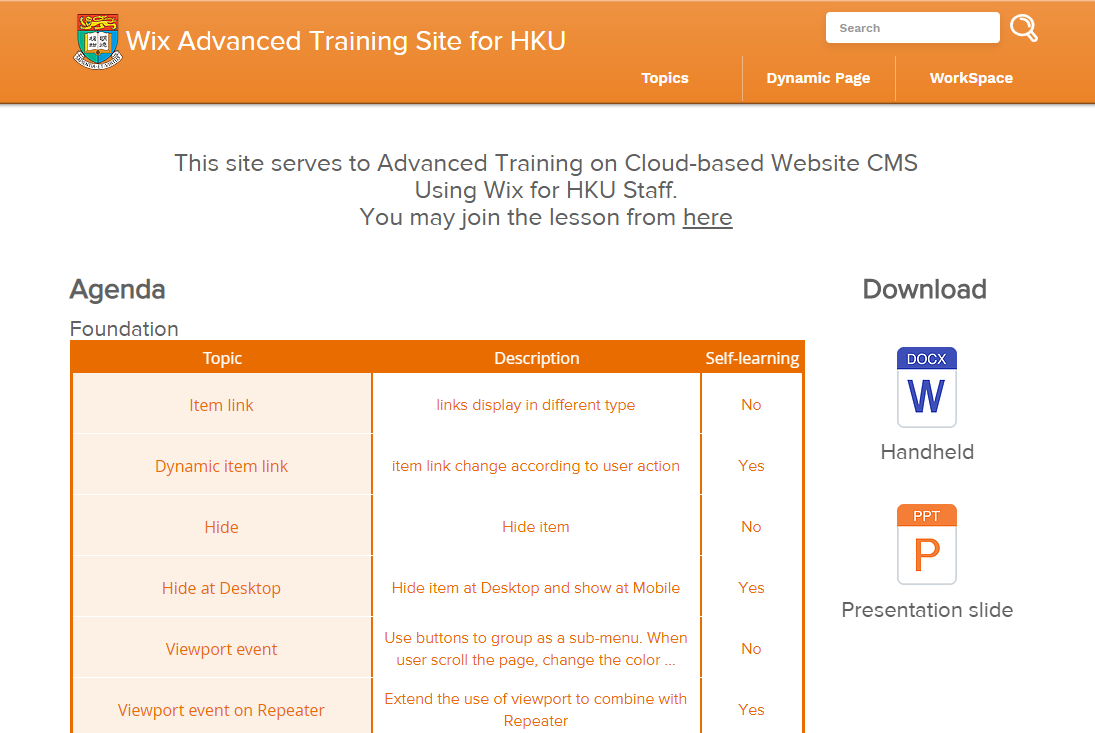 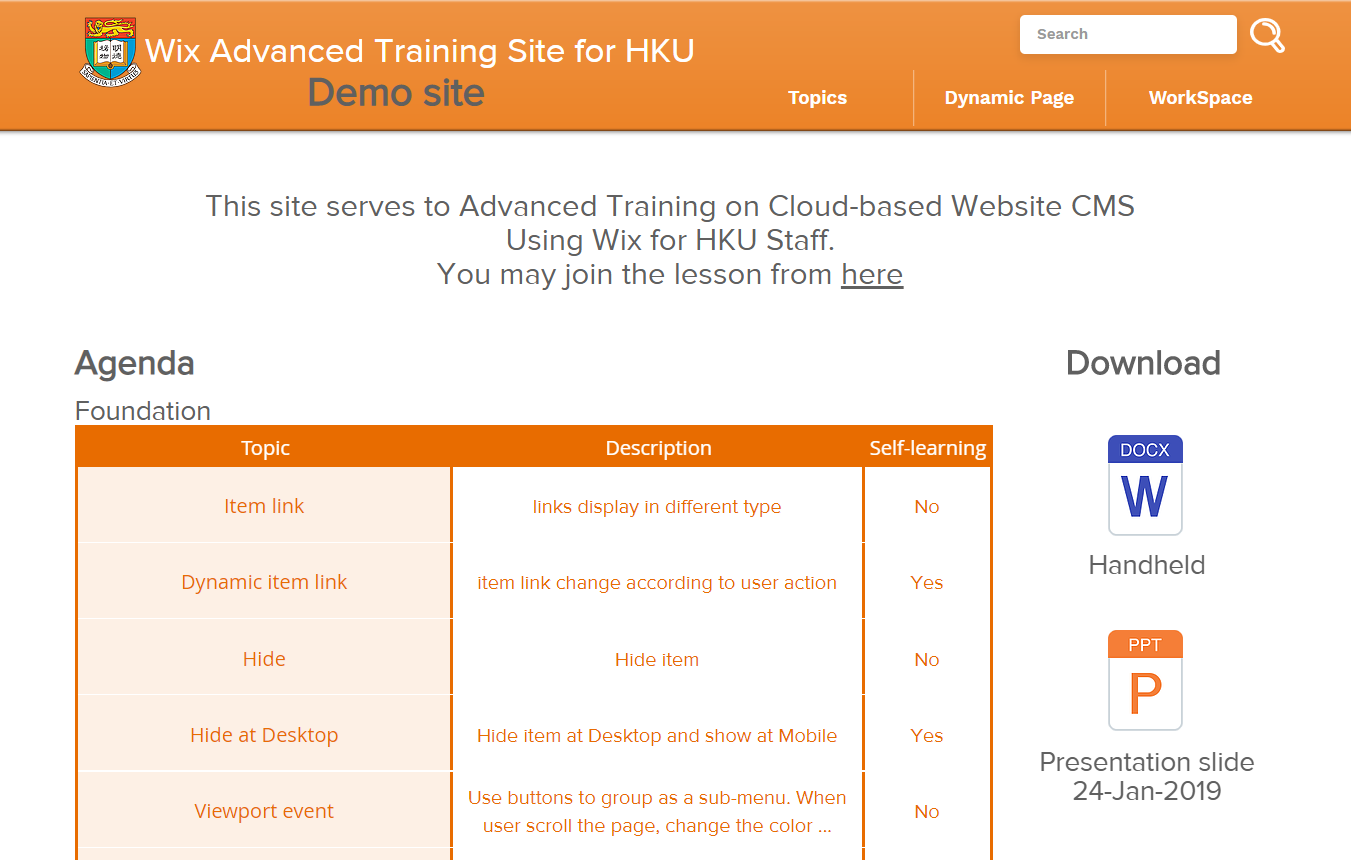 Presentation Slide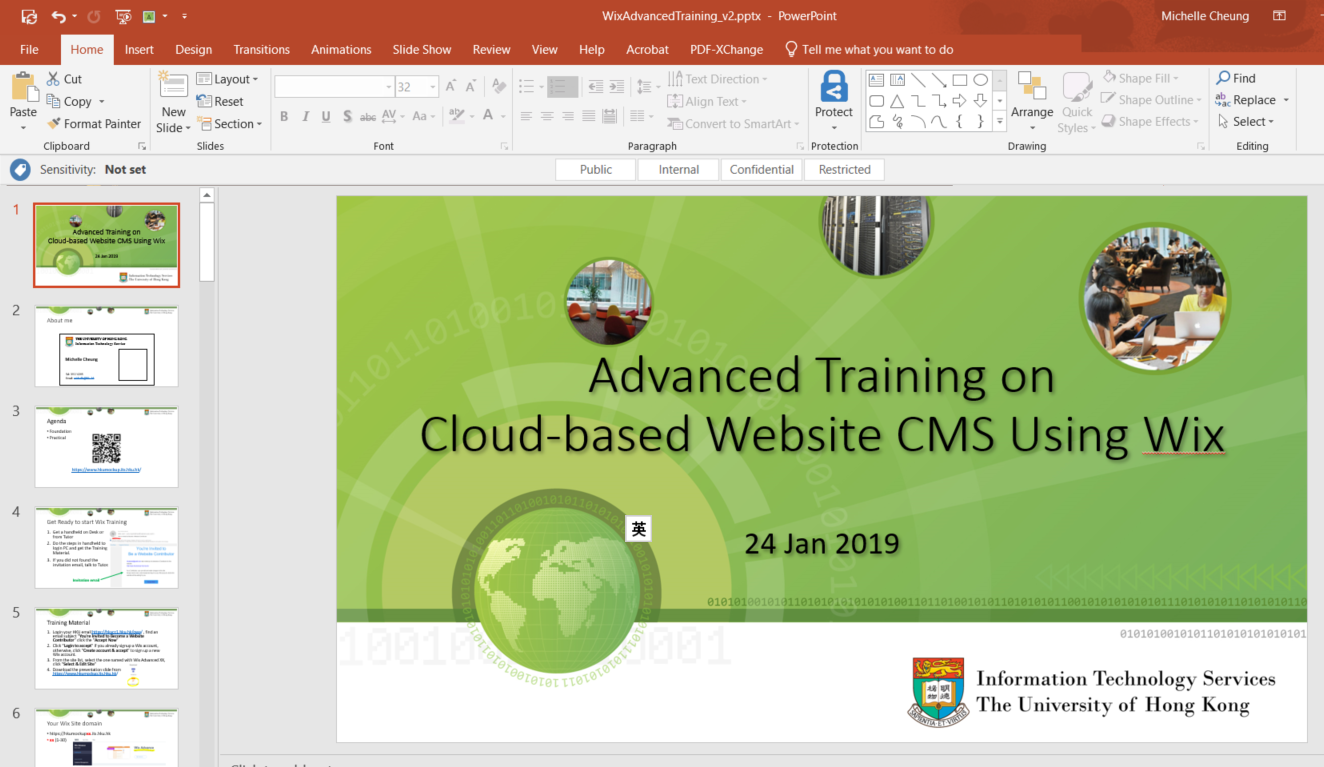 